ПОЛОЖЕНИЕ О IV РЕГИОНАЛЬНОМ ФЕСТИВАЛЕ-КОНКУРСЕДЕТСКОГО ТВОРЧЕСТВА «У КОЛЫБЕЛИ ТАЛАНТА»1. ОБЩИЕ ПОЛОЖЕНИЯ1.1.	Фестиваль-конкурс является сетевым конкурсным мероприятием, которое организуется для воспитанников дошкольных образовательных организаций Тюменского региона (Юга Тюменской области, ХМАО-Югра, ЯНАО). 1.2.	Организаторами проведения Фестиваля-конкурса являются Тюменская областная Дума и электронное периодическое издание «Детские сады Тюменской области» при поддержке Департамента образования и науки Тюменской области.1.3.  Настоящее положение определяет цели, задачи, порядок проведения, содержание, категории участников регионального Фестиваля-конкурса  детского творчества «У колыбели таланта», далее - Фестиваля.1.4.Фестиваль-конкурс посвящен Году российского кино.1.5. Организатор формирует состав жюри Фестиваля-конкурса (приложение 1).2. ЦЕЛИ И ЗАДАЧИ ФЕСТИВАЛЯ2.1. 	Фестиваль проводится в целях:-  совершенствования   системы художественно-эстетического развития детей дошкольного возраста в Тюменской области; -  раннего выявления одаренных и талантливых детей, создания условий для реализации их творческого потенциала;- объединения усилий органов государственной власти, местного самоуправления и общественности в поддержке детского творчества, реализации концепции инклюзивного образования. 2.2. 	Задачи Фестиваля:-  воспитание у детей любви к искусству и красоте,  формирование эстетического вкуса, художественно-эстетического сознания дошкольников;- содействие социокультурной абилитации детей-инвалидов и детей с ограниченными возможностями здоровья посредством творческой деятельности;- продвижение идеалов взаимопонимания, терпимости солидарности между культурами и народами, проживающими на территории Тюменской области;- расширение профессиональной компетентности участников образовательного процесса в области художественно-эстетического развития детей дошкольного возраста; - создание условий для обмена опытом между педагогами дошкольных образовательных организаций Тюменской области на основе активного использования современных информационных и коммуникационных технологий, обогащения репертуара коллективов, формирования постоянных творческих контактов.3.	СРОКИ И МЕСТО ПРОВЕДЕНИЯ ФЕСТИВАЛЯ3.1. 	Фестиваль проводится в один тур с25 октябряпо15 декабря 2016 года.3.2. 	Этапы проведения фестиваля:- 1 этап – подготовительный (октябрь 2016 года) – объявление о Фестивале, электронная рассылка информационных писем и Положения о проведении Фестиваля в муниципальные органы управления образованием и образовательные учреждения Тюменской области. Размещение информации о Фестивале на официальном портале органов государственной власти  Тюменской области и информационно-методическом портале «Детские сады Тюменской области»tmndetsady.ru; - 2 этап – практический(с 25 октября по 25 ноября 2016года) –приём заявок на участие в Фестивале и пакета документов, публикация материалов участников Фестиваля на портале «Детские сады Тюменской области»;- 3 этап – экспертный (с 1по 8 декабря 2016 года) – оценка членами жюри Фестиваля конкурсных номеров и материалов по установленным критериям;- 4 этап – онлайн-голосование (с 5 по 9 декабря 2016 года) – голосование за приз зрительских симпатий на портале «Детские сады Тюменской области»;- 5 этап – итоговый (15 декабря 2016 года) – подведение итоговв Большом зале заседаний Тюменской областной Думы, награждение победителей, вручение дипломов и грамот участникам Фестиваля, почтовая отправка документов и подарков.4. УЧАСТНИКИ ФЕСТИВАЛЯ, ВОЗРАСТНЫЕ КАТЕГОРИИ4.1.	К участию в Фестивале приглашаются дети дошкольного возраста от 5 до 7 лет - воспитанники старших и подготовительных групп дошкольных образовательных организаций, в том числе дети -инвалиды и дети с ограниченными возможностями здоровья.4.2.	Детей представляют воспитатели, педагоги дополнительного образования или родители.5. НОМИНАЦИИ ФЕСТИВАЛЯКонцертные направления:Представители участников Фестиваля (воспитатели/педагоги дополнительного образования/родители) отправляют в оргкомитет Фестиваля видеоролик с выступлением ребенка/детского творческого коллектива по следующим номинациям:Вокал*соло, дуэты, ансамбли, хоры.Хореография (детский танец)*соло, ансамбли, студии танца.Театральное искусство детский спектакль, мюзикл, (миниатюры и отрывки из детских спектаклей),пластические композиции.Художественное слово *стихи, проза, монолог.II.Прикладные направления:Представители участников Фестиваля (воспитатели/педагоги дополнительного образования/родители) отправляют в оргкомитет Фестиваля серию фотографий, отображающих процесс (этапы) работы ребенка/детского творческого коллектива над рисунком или поделкой и описание.Изобразительное искусство (живопись, графика). Работы выполняются в любой технике (гуашь, акварель, мелки, карандаши и т.д.) на формате А4 (210мм х270мм) или А3 (297ммх420мм). Рисунки должны быть выполнены без помощи родителей или педагогов.Декоративно-прикладное творчествоРаботы выполняются в любой технике с любым материалом:*Работа с бумагой (аппликация, квиллинг, папье-маше, оригами, бумагопластика, декупаж и др.).* Работа с деревом (роспись, выжигание).* Работа с тканью, кожей и мехом (кукла, мягкая игрушка, батик, коллаж и др.).* Работа с природным материалом (шишки, ракушки, семена плодов, овощи и др., флористика).* Работа с металлом (чеканка, изделия из проволоки и др.).* Вышивка, лоскутное шитьё (нитки, ленты, бисер, пайетки и др.).* Скульптура: малая форма, рельефное панно (пластилин, глина, пластик, солёное тесто, песок).* Плетение (бисер, макраме, лоза, соломка, плетение из бумажных полос и фантиков и др.).* Техническое творчество (моделирование, элементы художественного конструирования, макетирование).Можно использовать смешанные техники работы.  Использование нетрадиционных техник и материалов приветствуется!Работы должны быть выполнены без помощи родителей или педагогов.ВНИМАНИЕ!Один участник фестиваля (ребенок или детский творческий коллектив) может представить только одну работу или один концертный номер! Все видеозаписи детских номеров и творческие работы должны быть сделаны в текущем учебном году! Лучшие работы будут представлены на торжественной церемонии награждения победителей Фестиваля, дети  выступят в гала-концерте в Большом зале заседаний Тюменской областной Думы.6. КРИТЕРИИ ОЦЕНКИ Вокалчистота интонирования – 5 баллов;дикция, ритмичность, качество звучания – 5 баллов;артистизм и сценическая культура – 5 баллов;соответствие репертуара исполнительским возможностям и возрастной категории исполнителя – 5 баллов;воплощение музыкального образа – 5 баллов.25 балловХореографияуровень хореографической подготовки, пластика – 5 баллов;музыкальность и выразительность исполнения – 5 баллов;композиция танца –5 баллов;соотношение хореографической лексики, музыкального материала и сценического костюма – 5 баллов;соответствие репертуара исполнительским возможностям и возрастной категории исполнителей – 5 баллов;новизна музыкального материала – 2 балла.27 балловТеатральное искусстворежиссерско-педагогическая работа: соответствие выбора материала исполнительским возможностям детей, степень освобождения личностных качеств маленьких  артистов.  – 5 баллов;исполнительское (актерское) мастерство: эмоциональная заразительность, свобода владения телом и голосом, умение общаться с партнёром и зрителем, пластическая выразительность  – 5 баллов;органика действия словом: свободное дыхание, качество голосоведения, четкая дикция  – 5 баллов;сценическое решение педагога – режиссёра при воплощении замысла материала: мизансценирование, сценография (костюмы, декорация), световое оформление, наличие музыки – 5 баллов;идейность материала(воспитательный момент) и художественно-эстетическое воплощение(гармония всех составляющих сценического представления)  – 5 баллов.25 балловХудожественное словотехника речи  – свобода дыхания и  голосоведения, органичность  в действии словом, эмоциональность    – 5 баллов;при исполнении стихов  – умение держать ритм стиховой строки, сохранять мелодику авторской интонации, выразительность авторского слова и звука, своеобразие авторской рифмовки – 5 баллов;при исполнении произведения - умение владеть перспективой рассказываемого – 5 баллов;актёрское мастерство - органика существования во время исполнения, степень воздействия на слушающего, владение силой слова  – 5 баллов;художественно-эстетическое решение – музыка, свет, сценический вид, – 5 баллов;соответствие репертуара исполнительским возможностям и возрастной категории исполнителей – 5 баллов.30 балловИзобразительное искусствокомпозиционное решение – 5 баллов;цветовое решение работы, выразительность– 5 баллов;владение выбранной техникой – 5 баллов;применение новых технологий и материалов, нетрадиционное применение известных материалов – 5 баллов;художественный вкус, оригинальность, образность – 5 баллов;эстетический вид и оформление работы, соответствие возрасту – 5 баллов.30 балловДекоративно-прикладное творчествокомпозиционное решение – 5 баллов;цветовое решение работы, выразительность национального колорита – 5 баллов;фантазия  в употреблении материалов изготавливаемых изделий, владение выбранной техникой – 5 баллов;применение новых технологий и материалов, нетрадиционное применение известных материалов – 5 баллов;художественный вкус, оригинальность, образность – 5 баллов;эстетический вид и оформление работы, соответствие возрасту – 5 баллов.30 баллов7.	НАГРАЖДЕНИЕ УЧАСТНИКОВ ФЕСТИВАЛЯ7.1.	В каждой номинации определяется Гран-при,  присваиваются звания Лауреата I, II и III степеней.7.2.	Лауреаты награждаются дипломами и медалями, наградными стелами, ценными подарками. 7.3.  Все участники фестиваля награждаются дипломами и медалями Участника. 7.4. Все педагоги, руководители детских творческих коллективов, представляющие участников, получают сертификаты, удостоверяющие подготовку воспитанников к  участию в региональном мероприятии. 7.5.«Приз зрительских симпатий» вручается победителям онлайн-голосования  в каждой номинации.7.6.  Приз  «Творчество без границ»  учреждается для детей-инвалидов и детей с ограниченными возможностями здоровья, вручается по решению жюри за лучшие концертные номера или художественные работы.8.	ФИНАНСОВЫЕ УСЛОВИЯ ФЕСТИВАЛЯ8.1.	Финансовая база для организации Фестиваля складывается из привлеченных средств.  8.2.	Государственные, общественные, коммерческие и иные организации, СМИ и физические лица могут оказывать любую помощь для проведения фестиваля или выступать в качестве информационных партнеров.9.	НЕОБХОДИМЫЙ ПАКЕТ ДОКУМЕНТОВ УЧАСТНИКОВ ФЕСТИВАЛЯ1. Заявка на участие в Фестивале (приложение 2).2. Фотография ребенка в формате jpg (фотография творческого коллектива).3.Сканкопия письменного согласия на размещение фотографий детей или видео материаловв сети Интернет в соответствии с ФЗ от 27.07.2006 №152-ФЗ "О персональных данных", оригинал хранится у педагога (приложение 3).4. Сканкопия квитанции (чека)об оплате оргвзноса (приложение 5). Оргвзнос рассчитывается по схеме (приложение4).5. Для концертных направлений: ссылка на видеоролик с выступлением участника, который предварительно размещается на сайте http://www.youtube.com.(подробная инструкция по размещению видеороликов на YouTube)(приложение 6).ВНИМАНИЕ! Сам видеоролик присылать в редакцию не нужно! Длительность видеоролика - в зависимости от номинации.Для прикладных направлений: присылается серия пронумерованных фотографий (5-10шт.), отображающих процесс (этапы) работы ребенка/детского творческого коллектива над рисунком(поделкой)и описание.Фотографии принимаются только в формате jpg, оригинальных размеров (с фотоаппарата, без уменьшения, размером не менее 800x600 пикселей). Фотографии должны быть высокой четкости, фон однотонный, не отвлекающий внимание от объекта. Обязательно крупное и четкое изображение готового результата.ВНИМАНИЕ! Фотографии, вставленные в текстовый документ Word или в презентацию, не принимаются!Описание техники, приёмов, последовательности изготовления  работы по этапам, точно соответствующее изображению на каждой фотографии, которой присваивается № и место в тексте.Полный пакет документов отправляется на электронный адрес редакции: dsto@bk.ruРегистрация участников Фестиваля осуществляется по факту получения полного пакета документов для онлайн-мероприятия.Работы не соответствующие положению, а также работы, представленные позже указанного срока, к участию в Фестивале не допускаются.Примечание- Организатор выставки гарантирует конфиденциальность личных персональных данных участников.По всем вопросам, связанным с участием в Фестивале, можно обращаться к представителям оргкомитета фестиваля по тел:  8 (3452) 20-57-24 с 10.00 до 18.00 ч. или по электронному адресу: dsto@bk.ruПРИЛОЖЕНИЕ 1РУКОВОДСТВО ФЕСТИВАЛЕМ, СОСТАВ ЖЮРИОбщее руководство и координацию проведения Фестиваля осуществляет редакция электронного периодического издания «Детские сады Тюменской области» - главный редактор - Осьмакова Марина ВасильевнаПредседателем жюри Фестиваля является заведующий кафедрой декоративно-прикладного искусства и этнодизайна факультета дизайна, визуальных искусств и архитектуры Тюменского государственного института культуры(ТГИК),к.п.н.  - Евсеева Ольга Юрьевна.В состав жюри Фестиваля входит: Амосова  Ольга Геннадьевна- преподаватель хореографии, руководитель хореографической Студии «Реченька» МАОУ ДОД ДЮЦ Фортуна», Почетный работник среднего специального образования, многократный лауреат областных и всероссийских фестивалей;Грязнова Ольга Васильевна - актриса ГАУК ТО «Тюменское концертно-театральное объединение структурное подразделение «Тюменский театр кукол», доцент кафедры актерского искусства факультета музыки, театра и хореографии Тюменского государственного института культуры(ТГИК), преподаватель сценической речи;Коргожа Ирина Александровна- преподаватель кафедры изобразительного искусства, черчения и дизайна отделения музыкального и художественного образования ГАПОУ ТО «Тюменский педагогический колледж»;Хирёва Татьяна Евгеньевна- преподаватель музыкально-теоретических и дирижерско-хоровых дисциплин отделения музыкального и художественного образования ГАПОУ ТО «Тюменский педагогический колледж», отличник народного просвещения РФ.ПРИЛОЖЕНИЕ 2 ЗАЯВКА НА УЧАСТИЕ В ВИРТУАЛЬНОМ  ФЕСТИВАЛЕ  ДЕТСКОГО ТВОРЧЕСТВА "У КОЛЫБЕЛИ ТАЛАНТА"1. Фамилия, имя, возраст ребенка - исполнителя (автора работы) / название творческого коллектива. Ф.И., возрастная группа.2. Номинация Фестиваля.3. Название  произведения/ творческой работы.4. Авторы слов и/или музыки(обязательно! для концертных направлений).5. Полное наименование образовательного учреждения (согласно лицензии).6.Сокращенное наименование учреждения: (как отразить в дипломе).7. Полный адрес учреждения: (индекс, адрес).8. Адрес электронной почты учреждения.9. Ф.И.О. руководителя образовательного учреждения.10. Федеральный телефонный код города, телефон руководителя учреждения.11. Ф.И.О. педагога, представляющего ребенка (детский коллектив) для участия в Фестивале, его должность, категория/разряд.12. Контактный мобильный телефон педагога, адрес электронной почты педагога.13. Представление ребенка. Как и когда начал проявлять интерес к данному виду творчества. Где и как занимается. Достижения. Если имеет грамоты, дипломы-указать.Представление творческого коллектива. Состав, репертуар, достижения. Приветствуется художественное повествование.14. Если у ребенка есть инвалидность или он относится к категории детей с ограниченными возможностями здоровья, указать. Копия справки МСЭ или заключение ПМПК обязательны!15. Пожелания по оформлению наградных документов для коллективных работ и номеров.(Всем ли участникам оформлять дипломы или один диплом на творческий коллектив, изготавливать одну медаль на коллектив или на каждого ребенка).ВНИМАНИЕ! Ответственность за полноту и достоверность сведений несет участник мероприятия. Почтовая доставка документов и подарков осуществляется на указанный адрес учреждения! Заявки, заполненные не по форме или частично, к рассмотрению не принимаются!Если у оргкомитета Фестиваля возникнут вопросы, то с вами обязательно свяжутся, поэтому точно указывайте эл. адрес и номер телефона.ПРИЛОЖЕНИЕ 3СОГЛАСИЕ НА ОБРАБОТКУ ПЕРСОНАЛЬНЫХ ДАННЫХ НЕСОВЕРШЕННОЛЕТНЕГО И ЕГО ЗАКОННОГО ПРЕДСТАВИТЕЛЯОтношения, связанные с обработкой персональных данных с использованием средств автоматизации, в том числе в информационно-телекоммуникационной сети Интернет, регулируются Федеральным законом от 27.07.2006 № 152-ФЗ «О персональных данных».1. Я, ______________________________________________________________________________________________________,   (фамилия, имя, отчество субъекта)зарегистрированный(ая) по адресу: ___________________________________________________________________________________________________________документ, удостоверяющий личность: ________________________________ серия ________________ № __________________,                                                                                                              (вид документа, удостоверяющего личность)выдан (кем) _____________________________________________________________________________________________ (когда) являясь законным представителем несовершеннолетнего субъекта персональных данных:_______________________________________________________________________________________________________,(фамилия, имя, отчество несовершеннолетнего субъекта)которому являюсь: ______________________ (отцом, матерью, опекуном, попечителем)и действующий от имени субъекта персональных данных на основании ______________________________________________(реквизиты документа, подтверждающего полномочия законного представителя)_______________________________________________________________________________________________________свободно, своей волей и в своем интересе, даю согласие уполномоченным должностным лицам редакции Электронного периодического издания «Детские сады Тюменской области» Св.: ЭЛ № ФС 77 – 43321 выд. Роскомнадзором 28.12.2010 (далее - Оператор), адрес места нахождения: г. Тюмень, ул. Республики, д. 156 к. 31, доменное имя: tmndetsady.ru, на обработку следующих моих персональных данных и персональных данных несовершеннолетнего субъекта: биометрические данные (фотографии, видеоматериалы) несовершеннолетнего субъекта.2. Сведения, указанные в пункте 1, предоставлены Оператору с целью использования при: участии несовершеннолетнего в онлайн-конкурсах, выставках, фестивалях, организованных на сайте «Детские сады Тюменской области» (http://tmndetsady.ru) для воспитанников дошкольных учреждений.3. Настоящее согласие предоставляется мной на осуществление следующих действий в отношении моих персональных данных и персональных данных несовершеннолетнего субъекта, которые необходимы для достижения целей, указанных в пункте 2: обработку, включая сбор, запись, хранение, извлечение, использование, передачу (распространение, доступ), обезличивание, блокирование, удаление, уничтожение.4. Я проинформирован(а), что Оператор гарантирует обработку моих персональных данных и персональных данных несовершеннолетнего субъекта в соответствии с действующим законодательством Российской Федерации, Положением об обработке персональных данных Оператора. В соответствии с п.2.1 ст.13 ФЗ N149-ФЗ "Об информации, информационных технологиях и о защите информации" от 27 июля 2006 года Оператор обеспечивает нахождение технических средств информационных систем на территории Российской Федерации.Тюменской  области» в сети Интернет фото и видеоматериалов с изображением несовершеннолетнего субъекта, фотографии его творческой работы, в целях участия несовершеннолетнего субъекта в онлайн-конкурсах, выставках, фестивалях, в рамках положения о конкурсах, выставках и фестивалях;  Тюменской  области» в сети Интернет фамилии, имени, возраста, текстового представления несовершеннолетнего субъекта в целях участия несовершеннолетнего субъекта в онлайн-конкурсах, выставках, фестивалях, в рамках положения о конкурсах, выставках и фестивалях;  7. Я ознакомлен(а) с тем, что:1) настоящее согласие действует с даты его подписания и на весь период проведения онлайн-конкурсов, выставок, фестивалей сайте«Детские сады Тюменской области», в которых участвует несовершеннолетний субъект, а так же в течение всего срока хранения учетной документации в соответствии с законодательством;2) настоящее согласие может быть отозвано на основании моего письменного заявления в произвольной форме;___________________________________________________«___» ________ 20__ г.(подпись, расшифровка подписи)	ПРИЛОЖЕНИЕ 4СХЕМА РАСЧЕТА ОРГВЗНОСА ЗА УЧАСТИЕ В ВИРТУАЛЬНОМ ФЕСТИВАЛЕ ДЕТСКОГО ТВОРЧЕСТВА "У КОЛЫБЕЛИ ТАЛАНТА"В каждой номинации жюри определяет Гран-при,  присваиваются звания Лауреата I, II и III степеней. Лауреаты награждаются дипломами и медалями, наградными стелами и ценными подарками.Дети-победители участвуют  в гала-концерте на торжественной церемонии награждения победителей.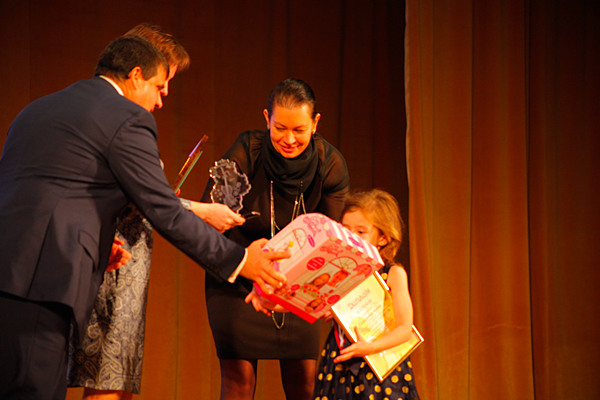 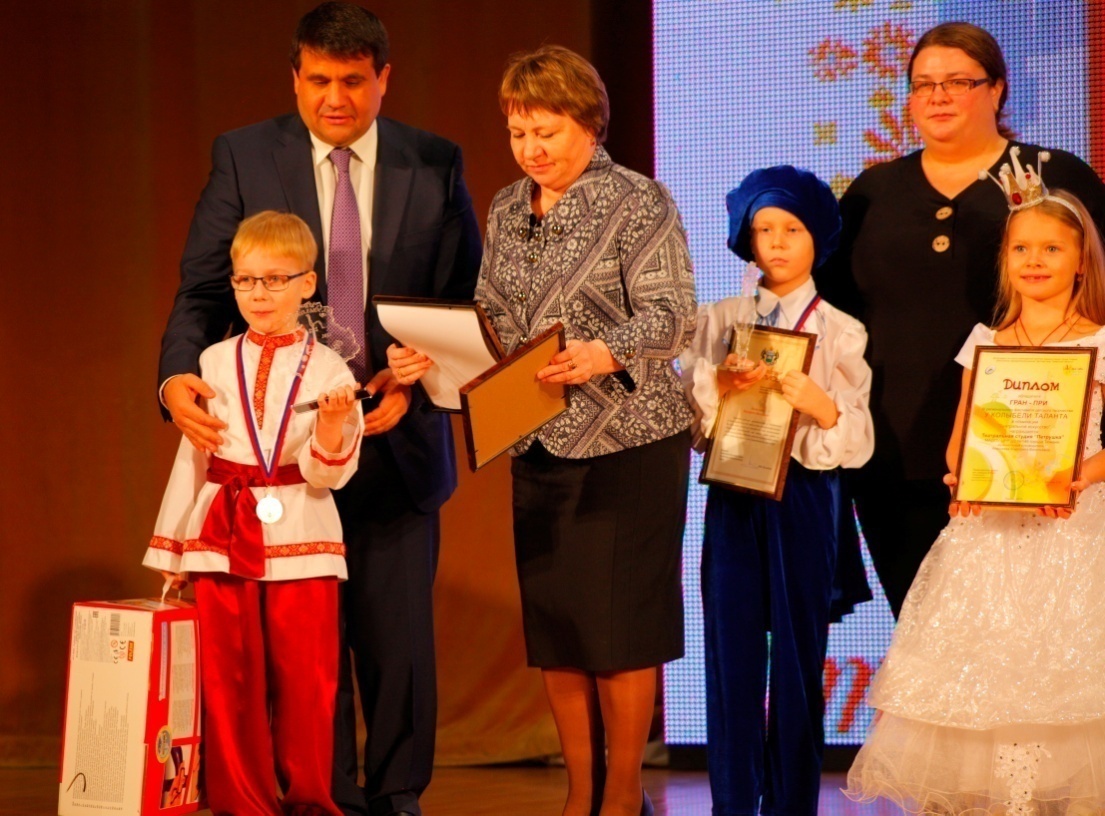 Все дети - участники Фестиваля, не занявшие призовые места, награждаются эксклюзивными дизайнерскими дипломами и медалями.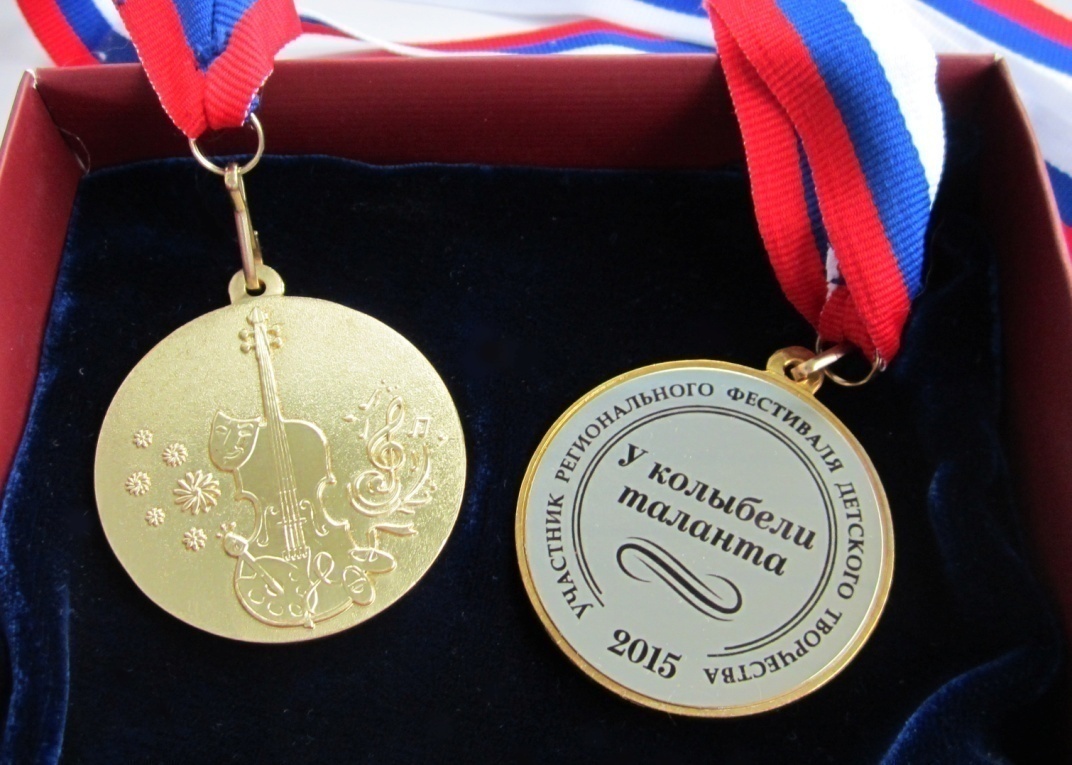 Все педагоги, представляющие участников, руководители детских творческих коллективов получают сертификаты, удостоверяющие подготовку воспитанников к  участию в региональном мероприятии. Материалы Фестиваля остаются на портале «Детские сады Тюменской области», сохраняются персональные интернет-страницы участников, детские номера (творческие работы) всегда доступны для посетителей.Средства организационного взноса расходуются на  организацию работы жюри, процедуры онлайн-голосования, оформление дипломов и сертификатов за участие в Фестивале, изготовление медалей участников Фестиваля, почтовую отправку бандеролей с наградными документами и медалями.Организационный взнос перечисляется по банковским реквизитам Редакции электронного периодического издания «Детские сады Тюменской области» (приложение 5).От организационного взноса освобождаются родители детей-инвалидов и детей с ограниченными возможностями здоровья(предоставляется копия справки МСЭ или заключение ПМПК).Размер оргвзноса зависит от числа участников Фестиваля и формы участия.Учитываются пожелания участников фестиваля, о них обязательно надо указать в заявке.Вариант 1. 
Один педагог представляет одну детскую работу / один номер с участием одного ребенка. Педагогу оформляется сертификат, ребенку – диплом и медаль фестиваля. Оргвзнос составит 700 рублей.
Вариант 2.
Один педагог представляет один номер с участием детского коллектива/одну детскую коллективную работу.Педагогу оформляется сертификат, на детский коллектив  - один диплом и одна медаль фестиваля. Оргвзнос составит 700 рублей.Вариант 3.Несколько педагогов представляют один номер с участием одного ребенка или коллектива детей.Каждому педагогу оформляется сертификат, ребенку – диплом и медаль фестиваля (детскому коллективу  - один диплом и одна медаль фестиваля.). Оргвзнос составит (100х количество педагогов)+600 рублей. Например: 2 педагога представляют детский ансамбль.100х2+600Общая сумма: 800 рублей.Вариант 4.
Один педагог представляет номер, в котором участвует коллектив детей. Всем детям надо оформить  дипломы и заказать медали.Оргвзнос составит (140 х количество детей)+600 рублей. 
Педагогу оформляется сертификат, каждому ребенку – диплом и медаль. 
Например: в одном номере участвует 5 детей, номер готовит 1 педагог. 
Оргвзнос составит: 140х5+600= 1300 рублей.Вариант 5.Один педагог представляет несколько номеров. В каждом номере участвует один  ребенок. Оргвзнос составит (350 х количество номеров)+ 350 рублей  Педагогу оформляется сертификат, каждому ребенку – диплом и медаль фестиваля. Например: 1) Один педагог представляет 3 номера. Это три разных ребенка. Оформляется сертификат педагогу и  три диплома на троих детей.
350х3=1050 - оргвзнос за 3 детей в трёх разных детских номерах;
350 рублей - оргвзнос на педагога.Общая сумма 1400 рублей.2) Один педагог представляет 2 номера. В первом номере участвует один ребенок, во втором - детский коллектив. Педагогу оформляется сертификат, ребенку с сольным номером - диплом, на детский коллектив  - один дипломи медаль фестиваля. Оргвзнос составит (350 х 2) + 350 рублей.  Общая сумма 1050 рублей.Вариант 6.Несколько педагогов представляют один номер с участием детского коллектива. Всем детям надо оформить дипломы и медали фестиваля. Каждому педагогу оформляется сертификат.Оргвзнос составит (100 х количество педагогов)+ (140 х количество детей)+500 рублей. 
Например: 3 педагога представляют детский спектакль. В спектакле участвуют 6 детей.(100х3)+ (140х6) +500Общая сумма: 1640 рублей.Педагог может рассказать о мероприятии родителям. Совместно решить, как разделить общую сумму между всеми участниками номера, чтобы оргвзнос был необременительным. Оплата производится за каждый номер в полном объёме по выбранной схеме по квитанции (приложение 5).   ВНИМАНИЕ! Оргкомитет Фестиваля настоятельно рекомендует в квитанции указывать ФИО плательщика - педагога, представляющего ребенка (детский коллектив) на Фестивале.Во избежание недоразумений, во всех сложных случаях, вы всегда можете проконсультироваться по тел: 8 (3452) 20-57-24 с 9.00 до 19.00 или по эл. адресу редакции: dsto@bk.ruЕсли у оргкомитета Фестиваля возникнут вопросы к участникам, то с вами так же обязательно свяжутся, поэтому точно указывайте эл. адрес и номер телефона.ПРИЛОЖЕНИЕ 5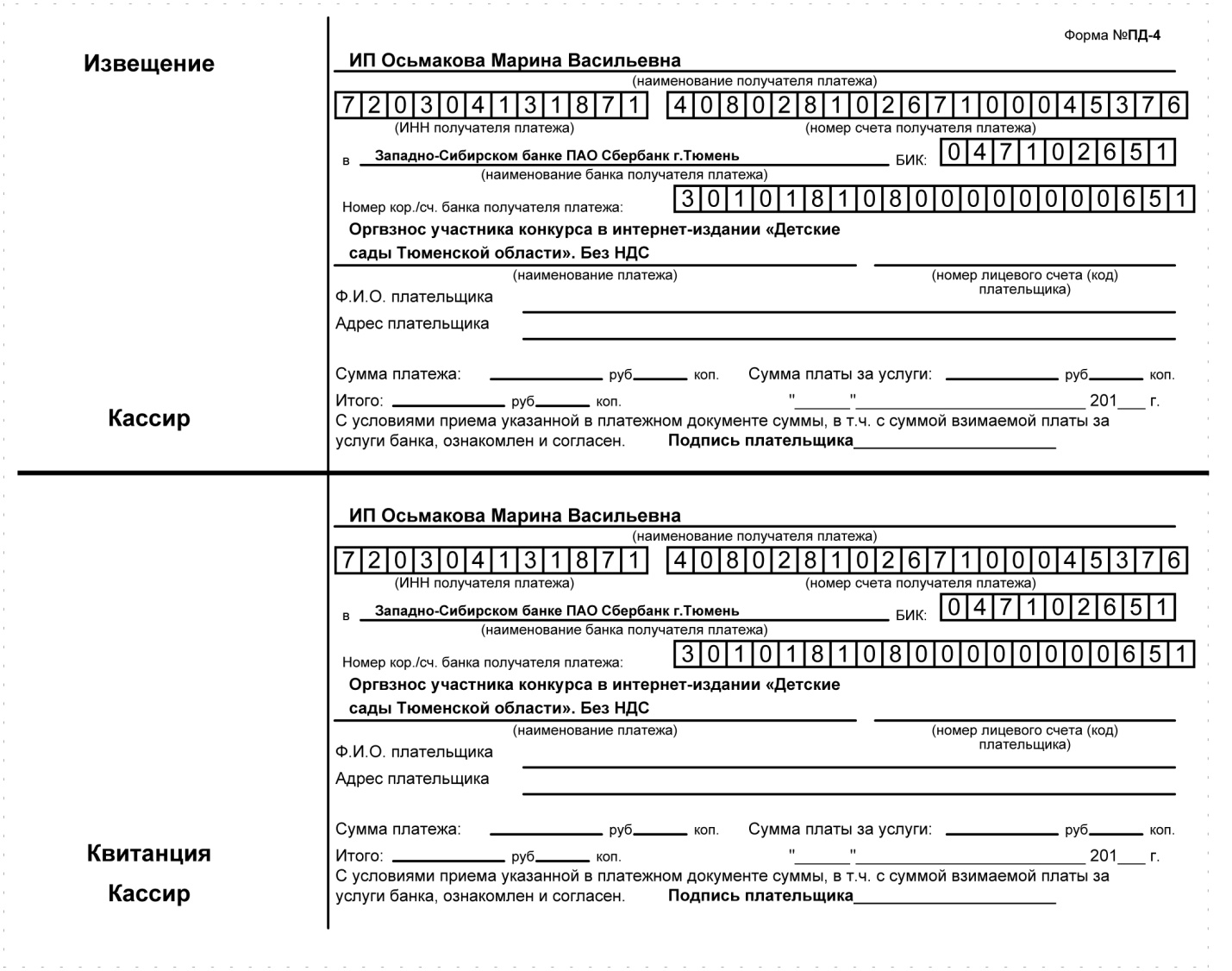 ……………………………………………………………………………………………………...линия отрезаФЕДЕРАЛЬНАЯ СЛУЖБА ПО НАДЗОРУ В СФЕРЕ СВЯЗИ,ИНФОРМАЦИОННЫХ ТЕХНОЛОГИЙ И МАССОВЫХ КОММУНИКАЦИЙ (РОСКОМНАДЗОР)ПРИЛОЖЕНИЕ 6Как «залить» видео на YouTubehttp://www.youtube.com.Веб-сайт YouTube, основанный в феврале 2005 года, позволяет миллиардам пользователей находить, просматривать и делиться ранее созданными видеороликами. YouTube представляет собой форум для общения, информирования и вдохновления пользователей по всему миру, выступая в качестве платформы распространения для создателей оригинального видео любого размера.Видеоинструкция:http://www.youtube.com/watch?v=FsAz9iZu9bEИнструкция:1. Зарегистрируйтесь и получите аккаунт.Ссылка в правом верхнем углу на сайте http://www.youtube.com.Впервые в YouTube? Создать аккаунт. Выбрать русский языкВсе вопросы стандартные, придет письмо на e-mail с подтверждением. Из письма перейти по ссылке и подтвердить получение аккаунта.Пройдите авторизацию на сервисе ютуб. Для этого зайдите сайт на YouTube.ru и нажмите на пункт меню «Войти». В открывшихся полях укажите свой логин и пароль и войдите в аккаунт. На экране появится главная страница сервиса. 2. Добавьте видео на YouTube. Для этого в самом верху страницы, выберите строку меню «Добавить видео». На экране раскроется страница с формой для закачивания файла с видеоматериалом. Кликните по кнопке «Добавить видео».3. В окне «Открыть» выберите сам файл для закачки, находящийся на жестком диске Вашего компьютера.На экране отобразится процесс загрузки размещаемого видео. Подождите, пока индикатор загрузки покажет 100%.Добавление одного мегабайта обычно занимает от 1 до 5 минут при высокоскоростном соединении. Еще несколько минут займет преобразование видео.4. После окончания загрузки добавьте описание к закаченному видеоматериалу в поле «Описание». Установите категорию, к которой вы относите видео. При необходимости задайте ограничения в доступе пользователей к просмотру загруженного файла. Заполнить поля помеченные "*", т.к. они обязательные.Заголовок, название клипа, описание видео, тема видео. Остальные поля можно не заполнять.5. После установки всех параметров демонстрации сохраните настройки с помощью кнопки «Сохранить изменения». Теперь видео загружено на YouTube и может просматриваться по адресу, указанному в поле URL.Например: http://www.youtube.com/watch?v=BJt7qHqxeAkВот эту ссылку на Ваше видео и надо прислать на Фестиваль «У колыбели таланта».О соблюдении авторских прав (добавление не принадлежащих вам материалов является нарушением авторских прав и противоречит законодательству. Если вы добавляете не принадлежащие вам материалы, ваш аккаунт будет удален).Ограничения на заливаемые форматы, объём, вес, размер (длительность видео не должна превышать 10 минут, а размер – 1024 Мб.Дополнительные сведения о загрузке видео можно получить в Справочном центре YouTube).Согласовано:ДепутатТюменской областной Думы____________ В.Ю. Пискайкин «___»____________2016 г.Согласовано:Директор департамента образования и науки Тюменской области____________А.В.Райдер«___»__________2016 г.Утверждаю:Главный редактор электронногопериодического издания «Детские сады Тюменской области»___________М.В.Осьмакова«___»____________2016 г.5.  5. даюне даюсогласие на размещение в средствах массовой информации: на сайте «Детские сады 5.  6. даюне даюсогласие на размещение в средствах массовой информации: на сайте «Детские сады Детские сады Тюменской областиНомер свидетельстваЭЛ № ФС 77 - 43321Наименование СМИДетские сады Тюменской областиДата регистрации28.12.2010Форма распространенияЭлектронное периодическое издание Территория распространенияРоссийская Федерация, зарубежные страныУчредителиИндивидуальный предприниматель Осьмакова Марина ВасильевнаАдрес редакции. Тюмень, ул. Республики, д. 156 к. 31ЯзыкирусскийЭл. адрес:dsto@bk.ruсайт:http://tmndetsady.ru/Информационно-методический портал «Детские сады Тюменской области»